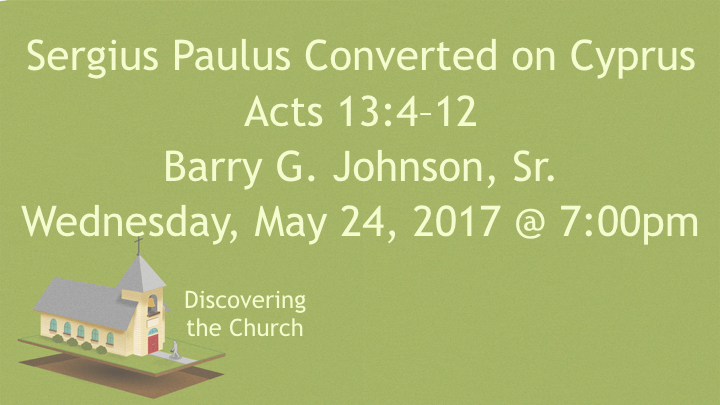 Barry G. Johnson, Sr. / GeneralDiscovering the Church / Cyprus; Sergius Paulus; Bar-Jesus; Paul; Barnabas; John Mark; False Prophet; Divination / Acts 13:4–12Not even the darkness of false prophecy and prophets will impede the Word of God.  Sailing to Cyprusref. Acts 13:4; 11:19-20Who is behind this missionary journey?  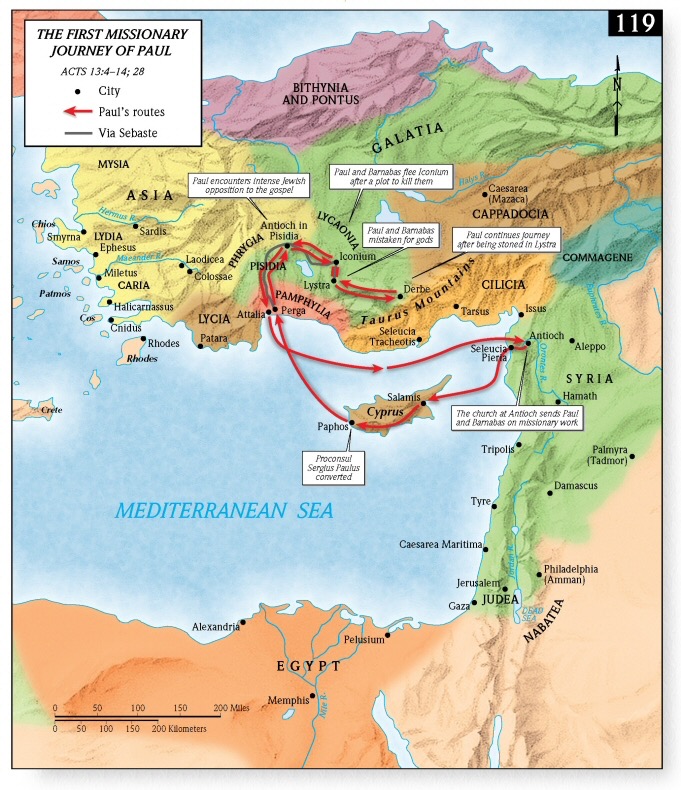 Proclaiming the Word of Godref. Acts 13:5What was Paul’s practice when he came to a new place?  Sought to hear the Word of Godref. Acts 13:6-7; Dt. 18:9-12; Lev. 20:6; Rev. 21:8; Gal. 5:19-21; 1 Chr. 10:13-14What type of prophet does the Bible call Bar-Jesus?  What kind of man does the Bible call Sergius Paulus?  Is it ok for Christians to consult Diviners such as Witches; Sorcerers; Horoscopes; etc.?  Son of the Devilref. Acts 13:8-10What are some motives of Elymas to turn the Proconsul from the faith?  Darkness fell upon himref. Acts 13:11Who else had experienced blindness as the result of defying God?  The teaching of the Lordref. Acts 13:12What converted the Proconsul to the faith? Was it the miracle or the Word?  Barnabas and Saul on Cyprus (Acts 13:4–12)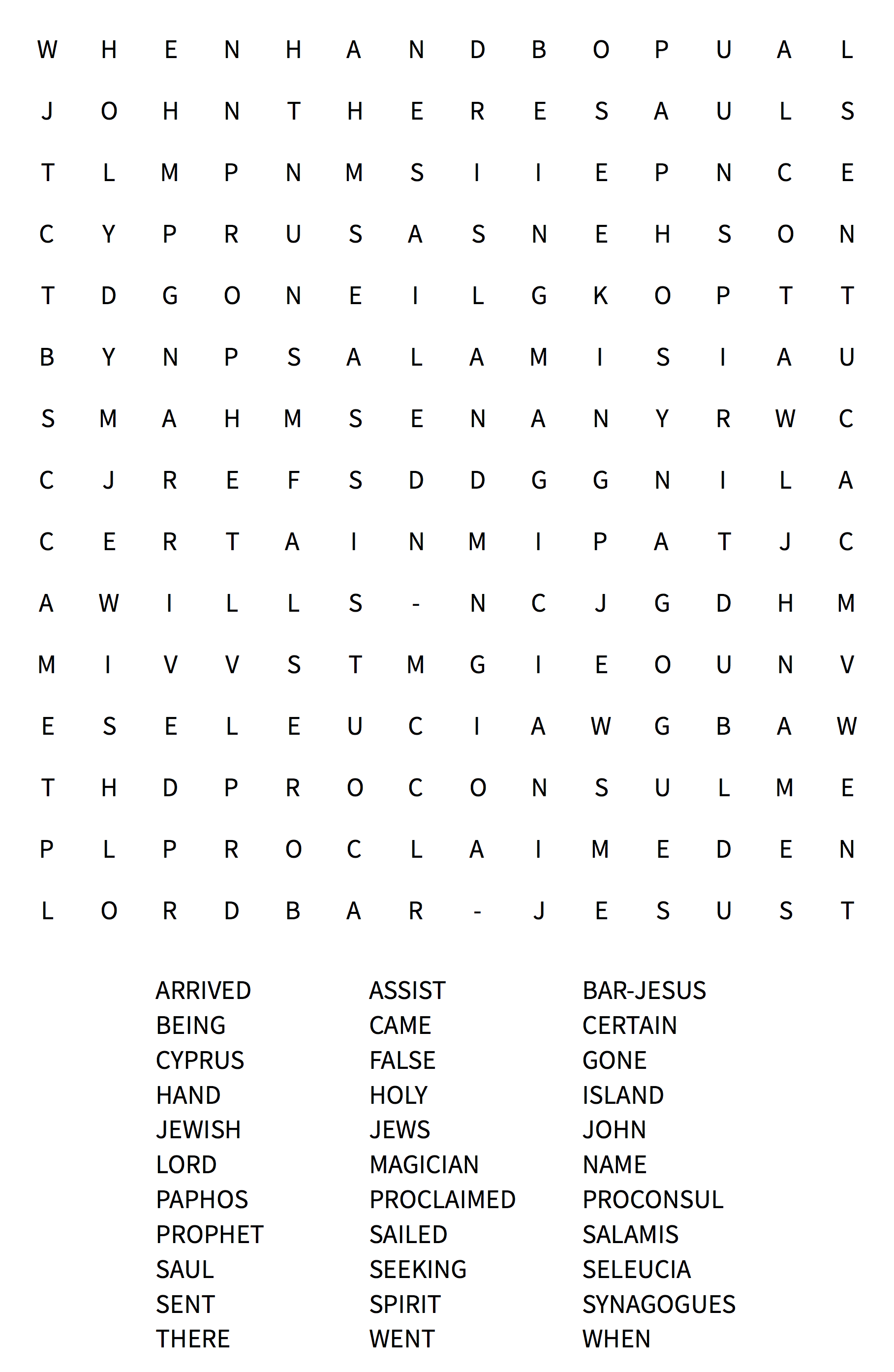 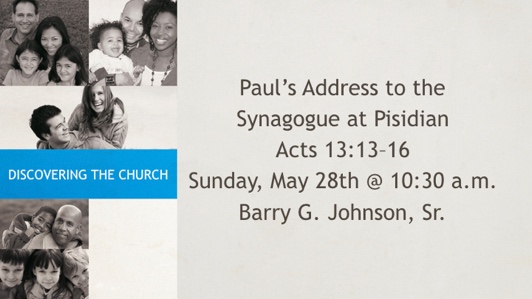 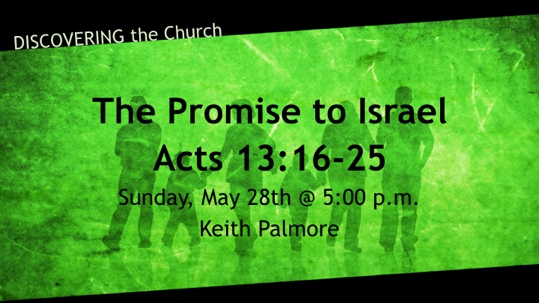 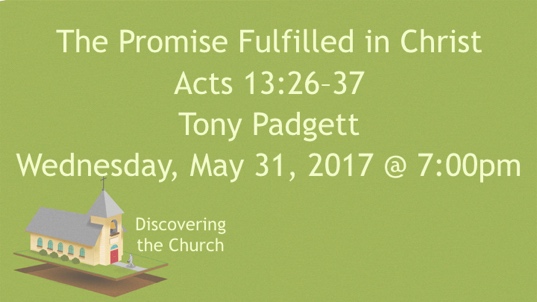 